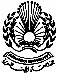   جامعة المنصورة الإدارة العامة للبحوث وحدة حساب البحوث مشاريع البحوث التنافسيةTemplate (1)نموذج (1 )ــــعنوان المشروع باللغة العربية : باللغة الإنجليزية : ملخص خطة المشروع باللغة العربية باللغة الإنجليزية فريق المشروعحجم التمويل المطلوب : ......................... جنيهاميزانية المشروع وبنود الصرف : الأجهزة المطلوبة للمشروع : أهداف المشروع : دراسة جدوى اقتصادية عن المشروع وإمكانية تسويق مخرجاته : مدة المشروع (حد أقصي عامان) : خطة العمل بالمشروع : الجهات المستفيدة من نتائج المشروع :الباحث الرئيسى                                                                       يعتمد  ،،                                                                                                   أ.د. / عميد الكليةRP-03-FM-01الباحث الرئيسيالكليةالتخصص العامالتخصص الدقيقالفريق البحثىالكليةالتخصص العامالتخصص الدقيقبنود الصرفالحد الأقصي للصرفتكلفة البندأجهزة علمية (شراء – صيانة – تطوير – تأهيل للإعتماد)50%مواد مستهلكة (زجاجيات – كيماويات – مواد بلاستيكية ...إلخ)25%تصميم - إعداد نماذج أولية- تصنيع منتج أولي ...إلخ20%أعمال السكرتارية والفنيين 5%الإجمالىاسم الجهازالغرض من الاستخدامتكلفة الجهاز التقريبيةالوكيل المعتمد خطة الصيانة